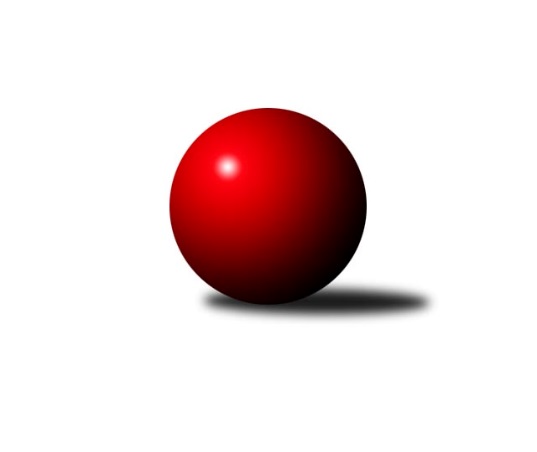 Č.22Ročník 2014/2015	4.5.2024 Severomoravská divize 2014/2015Statistika 22. kolaTabulka družstev:		družstvo	záp	výh	rem	proh	skore	sety	průměr	body	plné	dorážka	chyby	1.	TJ  Odry ˝A˝	19	15	0	4	106.0 : 46.0 	(142.0 : 86.0)	2553	30	1752	801	24.5	2.	TJ Sokol Sedlnice ˝A˝	18	12	2	4	92.0 : 52.0 	(128.5 : 87.5)	2556	26	1740	815	31.1	3.	KK Minerva Opava ˝A˝	18	13	0	5	91.5 : 52.5 	(121.0 : 95.0)	2547	26	1744	803	21.8	4.	TJ Horní Benešov ˝B˝	19	12	1	6	89.0 : 63.0 	(123.0 : 105.0)	2524	25	1727	797	30.4	5.	KK Lipník nad Bečvou ˝A˝	19	8	2	9	68.5 : 83.5 	(106.0 : 122.0)	2476	18	1708	767	40.4	6.	SKK Jeseník ˝A˝	18	8	1	9	64.0 : 80.0 	(98.0 : 118.0)	2522	17	1723	799	29.7	7.	TJ  Krnov ˝A˝	19	8	1	10	69.5 : 82.5 	(113.0 : 115.0)	2464	17	1703	762	41.3	8.	TJ Opava ˝B˝	18	7	2	9	63.0 : 81.0 	(105.0 : 111.0)	2503	16	1735	768	33.6	9.	TJ Pozemstav Prostějov	19	5	5	9	71.5 : 80.5 	(106.0 : 122.0)	2471	15	1719	751	39.9	10.	KK Hranice ˝A˝	19	6	1	12	62.0 : 90.0 	(93.5 : 134.5)	2468	13	1713	755	36.2	11.	KK Minerva Opava ˝B˝	19	6	0	13	62.0 : 90.0 	(101.5 : 126.5)	2414	12	1703	711	37.1	12.	Sokol Přemyslovice ˝B˝	19	4	1	14	57.0 : 95.0 	(106.5 : 121.5)	2461	9	1706	754	34.5Tabulka doma:		družstvo	záp	výh	rem	proh	skore	sety	průměr	body	maximum	minimum	1.	TJ  Odry ˝A˝	10	10	0	0	64.5 : 15.5 	(80.0 : 40.0)	2607	20	2703	2513	2.	TJ Horní Benešov ˝B˝	10	9	1	0	60.0 : 20.0 	(75.5 : 44.5)	2632	19	2709	2562	3.	KK Minerva Opava ˝A˝	9	8	0	1	53.5 : 18.5 	(64.0 : 44.0)	2620	16	2668	2524	4.	TJ Sokol Sedlnice ˝A˝	9	8	0	1	51.0 : 21.0 	(64.0 : 44.0)	2545	16	2607	2455	5.	TJ  Krnov ˝A˝	9	6	1	2	40.0 : 32.0 	(57.5 : 50.5)	2410	13	2454	2371	6.	TJ Pozemstav Prostějov	9	5	2	2	44.0 : 28.0 	(57.0 : 51.0)	2565	12	2669	2454	7.	KK Minerva Opava ˝B˝	10	6	0	4	46.0 : 34.0 	(66.0 : 54.0)	2548	12	2656	2430	8.	KK Lipník nad Bečvou ˝A˝	10	5	2	3	40.0 : 40.0 	(58.0 : 62.0)	2405	12	2582	2222	9.	TJ Opava ˝B˝	9	5	1	3	37.5 : 34.5 	(58.0 : 50.0)	2549	11	2613	2513	10.	SKK Jeseník ˝A˝	9	5	0	4	36.0 : 36.0 	(51.0 : 57.0)	2527	10	2645	2433	11.	KK Hranice ˝A˝	9	5	0	4	35.5 : 36.5 	(51.0 : 57.0)	2479	10	2585	2411	12.	Sokol Přemyslovice ˝B˝	9	3	1	5	32.0 : 40.0 	(53.5 : 54.5)	2545	7	2626	2462Tabulka venku:		družstvo	záp	výh	rem	proh	skore	sety	průměr	body	maximum	minimum	1.	TJ  Odry ˝A˝	9	5	0	4	41.5 : 30.5 	(62.0 : 46.0)	2546	10	2616	2388	2.	TJ Sokol Sedlnice ˝A˝	9	4	2	3	41.0 : 31.0 	(64.5 : 43.5)	2557	10	2651	2389	3.	KK Minerva Opava ˝A˝	9	5	0	4	38.0 : 34.0 	(57.0 : 51.0)	2543	10	2635	2377	4.	SKK Jeseník ˝A˝	9	3	1	5	28.0 : 44.0 	(47.0 : 61.0)	2521	7	2595	2421	5.	TJ Horní Benešov ˝B˝	9	3	0	6	29.0 : 43.0 	(47.5 : 60.5)	2512	6	2605	2394	6.	KK Lipník nad Bečvou ˝A˝	9	3	0	6	28.5 : 43.5 	(48.0 : 60.0)	2484	6	2571	2296	7.	TJ Opava ˝B˝	9	2	1	6	25.5 : 46.5 	(47.0 : 61.0)	2497	5	2560	2375	8.	TJ  Krnov ˝A˝	10	2	0	8	29.5 : 50.5 	(55.5 : 64.5)	2470	4	2559	2268	9.	TJ Pozemstav Prostějov	10	0	3	7	27.5 : 52.5 	(49.0 : 71.0)	2461	3	2564	2369	10.	KK Hranice ˝A˝	10	1	1	8	26.5 : 53.5 	(42.5 : 77.5)	2466	3	2547	2383	11.	Sokol Přemyslovice ˝B˝	10	1	0	9	25.0 : 55.0 	(53.0 : 67.0)	2451	2	2548	2355	12.	KK Minerva Opava ˝B˝	9	0	0	9	16.0 : 56.0 	(35.5 : 72.5)	2418	0	2587	2222Tabulka podzimní části:		družstvo	záp	výh	rem	proh	skore	sety	průměr	body	doma	venku	1.	TJ  Odry ˝A˝	11	10	0	1	67.0 : 21.0 	(83.0 : 49.0)	2569	20 	6 	0 	0 	4 	0 	1	2.	KK Minerva Opava ˝A˝	11	8	0	3	56.0 : 32.0 	(69.5 : 62.5)	2574	16 	5 	0 	1 	3 	0 	2	3.	TJ Sokol Sedlnice ˝A˝	11	7	1	3	56.0 : 32.0 	(76.0 : 56.0)	2531	15 	5 	0 	1 	2 	1 	2	4.	SKK Jeseník ˝A˝	10	6	0	4	41.5 : 38.5 	(62.5 : 57.5)	2538	12 	3 	0 	2 	3 	0 	2	5.	TJ Horní Benešov ˝B˝	10	5	1	4	43.5 : 36.5 	(60.5 : 59.5)	2540	11 	3 	1 	0 	2 	0 	4	6.	TJ Pozemstav Prostějov	10	4	2	4	38.0 : 42.0 	(55.0 : 65.0)	2492	10 	4 	0 	0 	0 	2 	4	7.	TJ Opava ˝B˝	11	4	2	5	37.5 : 50.5 	(66.0 : 66.0)	2496	10 	3 	1 	1 	1 	1 	4	8.	KK Lipník nad Bečvou ˝A˝	10	4	1	5	38.5 : 41.5 	(59.0 : 61.0)	2487	9 	2 	1 	2 	2 	0 	3	9.	TJ  Krnov ˝A˝	10	4	1	5	34.5 : 45.5 	(61.0 : 59.0)	2468	9 	3 	1 	2 	1 	0 	3	10.	KK Minerva Opava ˝B˝	11	4	0	7	38.0 : 50.0 	(60.5 : 71.5)	2400	8 	4 	0 	2 	0 	0 	5	11.	KK Hranice ˝A˝	10	2	0	8	28.5 : 51.5 	(45.0 : 75.0)	2471	4 	1 	0 	4 	1 	0 	4	12.	Sokol Přemyslovice ˝B˝	11	1	0	10	25.0 : 63.0 	(58.0 : 74.0)	2464	2 	1 	0 	4 	0 	0 	6Tabulka jarní části:		družstvo	záp	výh	rem	proh	skore	sety	průměr	body	doma	venku	1.	TJ Horní Benešov ˝B˝	9	7	0	2	45.5 : 26.5 	(62.5 : 45.5)	2524	14 	6 	0 	0 	1 	0 	2 	2.	TJ Sokol Sedlnice ˝A˝	7	5	1	1	36.0 : 20.0 	(52.5 : 31.5)	2581	11 	3 	0 	0 	2 	1 	1 	3.	KK Minerva Opava ˝A˝	7	5	0	2	35.5 : 20.5 	(51.5 : 32.5)	2524	10 	3 	0 	0 	2 	0 	2 	4.	TJ  Odry ˝A˝	8	5	0	3	39.0 : 25.0 	(59.0 : 37.0)	2550	10 	4 	0 	0 	1 	0 	3 	5.	KK Hranice ˝A˝	9	4	1	4	33.5 : 38.5 	(48.5 : 59.5)	2467	9 	4 	0 	0 	0 	1 	4 	6.	KK Lipník nad Bečvou ˝A˝	9	4	1	4	30.0 : 42.0 	(47.0 : 61.0)	2455	9 	3 	1 	1 	1 	0 	3 	7.	TJ  Krnov ˝A˝	9	4	0	5	35.0 : 37.0 	(52.0 : 56.0)	2455	8 	3 	0 	0 	1 	0 	5 	8.	Sokol Přemyslovice ˝B˝	8	3	1	4	32.0 : 32.0 	(48.5 : 47.5)	2488	7 	2 	1 	1 	1 	0 	3 	9.	TJ Opava ˝B˝	7	3	0	4	25.5 : 30.5 	(39.0 : 45.0)	2525	6 	2 	0 	2 	1 	0 	2 	10.	SKK Jeseník ˝A˝	8	2	1	5	22.5 : 41.5 	(35.5 : 60.5)	2500	5 	2 	0 	2 	0 	1 	3 	11.	TJ Pozemstav Prostějov	9	1	3	5	33.5 : 38.5 	(51.0 : 57.0)	2462	5 	1 	2 	2 	0 	1 	3 	12.	KK Minerva Opava ˝B˝	8	2	0	6	24.0 : 40.0 	(41.0 : 55.0)	2456	4 	2 	0 	2 	0 	0 	4 Zisk bodů pro družstvo:		jméno hráče	družstvo	body	zápasy	v %	dílčí body	sety	v %	1.	Karel Chlevišťan 	TJ  Odry ˝A˝ 	19	/	20	(95%)	35	/	40	(88%)	2.	Tomáš Slavík 	KK Minerva Opava ˝A˝ 	17	/	20	(85%)	29	/	40	(73%)	3.	Jiří Kropáč 	-- volný los -- 	17	/	20	(85%)	28.5	/	40	(71%)	4.	Milan Janyška 	TJ Sokol Sedlnice ˝A˝ 	15	/	19	(79%)	25	/	38	(66%)	5.	Vlastimil Skopalík 	TJ Horní Benešov ˝B˝ 	15	/	20	(75%)	26	/	40	(65%)	6.	Zdeněk Macháček 	KK Lipník nad Bečvou ˝A˝ 	15	/	20	(75%)	26	/	40	(65%)	7.	Petr Dvorský 	TJ  Odry ˝A˝ 	14	/	18	(78%)	26	/	36	(72%)	8.	Vladimír Heiser 	KK Minerva Opava ˝A˝ 	14	/	18	(78%)	24.5	/	36	(68%)	9.	Pavel Černohous 	TJ Pozemstav Prostějov 	14	/	20	(70%)	22	/	40	(55%)	10.	Rudolf Haim 	TJ Opava ˝B˝ 	13	/	17	(76%)	23	/	34	(68%)	11.	Miroslav Ondrouch 	Sokol Přemyslovice ˝B˝ 	13	/	19	(68%)	22	/	38	(58%)	12.	Zdeněk Skala 	TJ Sokol Sedlnice ˝A˝ 	12.5	/	17	(74%)	23	/	34	(68%)	13.	Stanislava Ovšáková 	TJ  Odry ˝A˝ 	12.5	/	19	(66%)	24	/	38	(63%)	14.	Stanislav Ovšák 	TJ  Odry ˝A˝ 	12.5	/	19	(66%)	21	/	38	(55%)	15.	Václav Smejkal 	SKK Jeseník ˝A˝ 	12.5	/	20	(63%)	26	/	40	(65%)	16.	Maciej Basista 	TJ Opava ˝B˝ 	12	/	18	(67%)	24	/	36	(67%)	17.	Petr Hendrych 	KK Lipník nad Bečvou ˝A˝ 	12	/	18	(67%)	22	/	36	(61%)	18.	Bohuslav Čuba 	TJ Horní Benešov ˝B˝ 	12	/	19	(63%)	21.5	/	38	(57%)	19.	Monika Pavelková 	KK Hranice ˝A˝ 	12	/	19	(63%)	18.5	/	38	(49%)	20.	Petr Vaněk 	TJ  Krnov ˝A˝ 	12	/	20	(60%)	24.5	/	40	(61%)	21.	Dušan Říha 	-- volný los -- 	11.5	/	19	(61%)	22.5	/	38	(59%)	22.	Martin Bilíček 	TJ Horní Benešov ˝B˝ 	11.5	/	19	(61%)	22	/	38	(58%)	23.	Martin Zaoral 	TJ Pozemstav Prostějov 	11	/	15	(73%)	19	/	30	(63%)	24.	Tomáš Král 	KK Minerva Opava ˝B˝ 	11	/	19	(58%)	19.5	/	38	(51%)	25.	Josef Jurda 	TJ Pozemstav Prostějov 	11	/	19	(58%)	19	/	38	(50%)	26.	Petr Pavelka st 	KK Hranice ˝A˝ 	11	/	19	(58%)	18.5	/	38	(49%)	27.	Zdeněk Macháček 	KK Lipník nad Bečvou ˝A˝ 	10.5	/	14	(75%)	17	/	28	(61%)	28.	Josef Šrámek 	-- volný los -- 	10.5	/	19	(55%)	19.5	/	38	(51%)	29.	Jaroslav Tobola 	TJ Sokol Sedlnice ˝A˝ 	10	/	14	(71%)	20.5	/	28	(73%)	30.	Jan Král 	KK Minerva Opava ˝B˝ 	10	/	15	(67%)	19	/	30	(63%)	31.	Martin Juřica 	TJ Sokol Sedlnice ˝A˝ 	10	/	18	(56%)	21	/	36	(58%)	32.	Zdeněk Chlopčík 	KK Minerva Opava ˝A˝ 	10	/	18	(56%)	19.5	/	36	(54%)	33.	Luděk Slanina 	KK Minerva Opava ˝A˝ 	10	/	19	(53%)	21.5	/	38	(57%)	34.	Pavel Martinec 	KK Minerva Opava ˝A˝ 	10	/	19	(53%)	16	/	38	(42%)	35.	František Vícha 	TJ  Krnov ˝A˝ 	10	/	20	(50%)	21	/	40	(53%)	36.	Petr Šulák 	SKK Jeseník ˝A˝ 	9.5	/	19	(50%)	17	/	38	(45%)	37.	Petr Frank 	KK Minerva Opava ˝B˝ 	9	/	17	(53%)	17.5	/	34	(51%)	38.	Petr Rak 	TJ Horní Benešov ˝B˝ 	9	/	18	(50%)	20	/	36	(56%)	39.	Jiří Jedlička 	TJ  Krnov ˝A˝ 	9	/	18	(50%)	19.5	/	36	(54%)	40.	Miroslav Dimidenko 	TJ  Odry ˝A˝ 	9	/	18	(50%)	18	/	36	(50%)	41.	Miroslav Plachý 	TJ Pozemstav Prostějov 	8.5	/	16	(53%)	16	/	32	(50%)	42.	Dalibor Vinklar 	KK Hranice ˝A˝ 	8.5	/	17	(50%)	15.5	/	34	(46%)	43.	Jaromíra Smejkalová 	SKK Jeseník ˝A˝ 	8.5	/	20	(43%)	19	/	40	(48%)	44.	Jan Stuchlík 	TJ Sokol Sedlnice ˝A˝ 	8	/	14	(57%)	19	/	28	(68%)	45.	Aleš Fischer 	KK Minerva Opava ˝A˝ 	8	/	15	(53%)	17	/	30	(57%)	46.	Vladimír Peter 	TJ Opava ˝B˝ 	8	/	18	(44%)	16	/	36	(44%)	47.	Vlastimila Kolářová 	KK Lipník nad Bečvou ˝A˝ 	8	/	20	(40%)	19	/	40	(48%)	48.	Josef Čapka 	TJ Pozemstav Prostějov 	8	/	20	(40%)	14.5	/	40	(36%)	49.	Petr Dankovič 	TJ Horní Benešov ˝B˝ 	7.5	/	16	(47%)	17	/	32	(53%)	50.	Václav Kovařík 	TJ Pozemstav Prostějov 	7	/	10	(70%)	12	/	20	(60%)	51.	Marek Frydrych 	TJ  Odry ˝A˝ 	7	/	12	(58%)	15	/	24	(63%)	52.	Martin Zavacký 	SKK Jeseník ˝A˝ 	7	/	14	(50%)	16	/	28	(57%)	53.	Renáta Smijová 	KK Minerva Opava ˝B˝ 	7	/	14	(50%)	15	/	28	(54%)	54.	Jiří Vrba 	SKK Jeseník ˝A˝ 	7	/	15	(47%)	12	/	30	(40%)	55.	Zdeněk Grulich 	Sokol Přemyslovice ˝B˝ 	7	/	16	(44%)	18	/	32	(56%)	56.	Tomáš Valíček 	TJ Opava ˝B˝ 	7	/	17	(41%)	14.5	/	34	(43%)	57.	Jaroslav Chvostek 	TJ Sokol Sedlnice ˝A˝ 	7	/	18	(39%)	19.5	/	36	(54%)	58.	Lukáš Vaněk 	TJ  Krnov ˝A˝ 	6.5	/	14	(46%)	13	/	28	(46%)	59.	Miluše Rychová 	TJ  Krnov ˝A˝ 	6	/	13	(46%)	12.5	/	26	(48%)	60.	Jiří Terrich 	KK Hranice ˝A˝ 	6	/	14	(43%)	13	/	28	(46%)	61.	Jiří Kankovský 	Sokol Přemyslovice ˝B˝ 	6	/	15	(40%)	13.5	/	30	(45%)	62.	Richard Štětka 	KK Lipník nad Bečvou ˝A˝ 	6	/	15	(40%)	13.5	/	30	(45%)	63.	Vladimír Vavrečka 	TJ  Krnov ˝A˝ 	6	/	16	(38%)	14	/	32	(44%)	64.	Pavel Močár 	Sokol Přemyslovice ˝B˝ 	6	/	16	(38%)	13	/	32	(41%)	65.	Jan Tögel 	-- volný los -- 	6	/	16	(38%)	11.5	/	32	(36%)	66.	Jaroslav Ledvina 	KK Hranice ˝A˝ 	6	/	18	(33%)	11	/	36	(31%)	67.	Jan Sedláček 	Sokol Přemyslovice ˝B˝ 	5	/	7	(71%)	8	/	14	(57%)	68.	Jana Martínková 	KK Minerva Opava ˝B˝ 	5	/	10	(50%)	8	/	20	(40%)	69.	Alexandr Krajzinger 	-- volný los -- 	5	/	11	(45%)	9	/	22	(41%)	70.	Michal Kolář 	Sokol Přemyslovice ˝B˝ 	5	/	13	(38%)	13	/	26	(50%)	71.	Stanislav Feike 	TJ Pozemstav Prostějov 	5	/	15	(33%)	10.5	/	30	(35%)	72.	František Opravil 	KK Hranice ˝A˝ 	5	/	15	(33%)	9.5	/	30	(32%)	73.	Michal Blažek 	TJ Horní Benešov ˝B˝ 	5	/	19	(26%)	13.5	/	38	(36%)	74.	Stanislav Brokl 	KK Minerva Opava ˝A˝ 	4.5	/	8	(56%)	9	/	16	(56%)	75.	Dominika Vinklarová 	KK Hranice ˝A˝ 	4.5	/	14	(32%)	9.5	/	28	(34%)	76.	Adam Chvostek 	TJ Sokol Sedlnice ˝A˝ 	4	/	12	(33%)	9	/	24	(38%)	77.	Jana Frydrychová 	TJ  Odry ˝A˝ 	4	/	12	(33%)	8	/	24	(33%)	78.	Josef Matušek 	TJ Opava ˝B˝ 	4	/	13	(31%)	12	/	26	(46%)	79.	Karel Vágner 	KK Minerva Opava ˝B˝ 	4	/	13	(31%)	11.5	/	26	(44%)	80.	Milan Dvorský 	Sokol Přemyslovice ˝B˝ 	4	/	14	(29%)	11	/	28	(39%)	81.	Marcela Jurníčková 	Sokol Přemyslovice ˝B˝ 	4	/	15	(27%)	11	/	30	(37%)	82.	Jan Strnadel 	KK Minerva Opava ˝B˝ 	4	/	17	(24%)	11	/	34	(32%)	83.	Vilém Zeiner 	KK Lipník nad Bečvou ˝A˝ 	4	/	17	(24%)	9.5	/	34	(28%)	84.	Pavel Hannig 	SKK Jeseník ˝A˝ 	3.5	/	9	(39%)	7.5	/	18	(42%)	85.	Svatopluk Kříž 	TJ Opava ˝B˝ 	3.5	/	17	(21%)	15.5	/	34	(46%)	86.	Michal Klich 	TJ Horní Benešov ˝B˝ 	3	/	4	(75%)	6	/	8	(75%)	87.	Jaromír Čech 	TJ  Krnov ˝A˝ 	3	/	5	(60%)	5.5	/	10	(55%)	88.	Leopold Jašek 	-- volný los -- 	3	/	8	(38%)	7	/	16	(44%)	89.	Vítězslav Kadlec 	TJ  Krnov ˝A˝ 	3	/	8	(38%)	6.5	/	16	(41%)	90.	Karel Škrobánek 	TJ  Krnov ˝A˝ 	3	/	10	(30%)	8.5	/	20	(43%)	91.	František Všetička 	-- volný los -- 	3	/	14	(21%)	8	/	28	(29%)	92.	David Juřica 	TJ Sokol Sedlnice ˝A˝ 	2	/	3	(67%)	4	/	6	(67%)	93.	David Láčík 	TJ Horní Benešov ˝B˝ 	2	/	3	(67%)	3.5	/	6	(58%)	94.	Jana Fousková 	SKK Jeseník ˝A˝ 	2	/	3	(67%)	3	/	6	(50%)	95.	Michal Loučka 	KK Lipník nad Bečvou ˝A˝ 	2	/	4	(50%)	4	/	8	(50%)	96.	Zdeňka Terrichová 	KK Hranice ˝A˝ 	2	/	5	(40%)	3.5	/	10	(35%)	97.	Jiří Fárek 	SKK Jeseník ˝A˝ 	2	/	7	(29%)	5	/	14	(36%)	98.	Josef Němec 	TJ Opava ˝B˝ 	1.5	/	14	(11%)	7	/	28	(25%)	99.	Zdeněk Kment 	TJ Horní Benešov ˝B˝ 	1	/	1	(100%)	2	/	2	(100%)	100.	Rostislav Kletenský 	TJ Sokol Sedlnice ˝A˝ 	1	/	1	(100%)	2	/	2	(100%)	101.	Radek Hejtman 	-- volný los -- 	1	/	1	(100%)	2	/	2	(100%)	102.	Barbora Janyšková 	TJ Sokol Sedlnice ˝A˝ 	1	/	1	(100%)	1	/	2	(50%)	103.	Miroslav Setinský 	SKK Jeseník ˝A˝ 	1	/	1	(100%)	1	/	2	(50%)	104.	Milan Smékal 	Sokol Přemyslovice ˝B˝ 	1	/	2	(50%)	3	/	4	(75%)	105.	Ladislav Mandák 	KK Lipník nad Bečvou ˝A˝ 	1	/	2	(50%)	2	/	4	(50%)	106.	Josef Grulich 	Sokol Přemyslovice ˝B˝ 	1	/	2	(50%)	2	/	4	(50%)	107.	Mária Konečná 	KK Minerva Opava ˝B˝ 	1	/	2	(50%)	1	/	4	(25%)	108.	Zdeněk Smrža 	TJ Horní Benešov ˝B˝ 	1	/	2	(50%)	1	/	4	(25%)	109.	Jaroslav Pěcha 	KK Lipník nad Bečvou ˝A˝ 	1	/	5	(20%)	3	/	10	(30%)	110.	Vladimír Staněk 	KK Minerva Opava ˝B˝ 	1	/	6	(17%)	2	/	12	(17%)	111.	 	 	0.5	/	1	(50%)	1	/	2	(50%)	112.	Petr Wolf 	TJ Opava ˝B˝ 	0	/	1	(0%)	1	/	2	(50%)	113.	Zdeněk Žanda 	TJ Horní Benešov ˝B˝ 	0	/	1	(0%)	1	/	2	(50%)	114.	Eva Růžičková 	TJ Pozemstav Prostějov 	0	/	1	(0%)	0	/	2	(0%)	115.	Jiří Koudelka 	TJ Pozemstav Prostějov 	0	/	1	(0%)	0	/	2	(0%)	116.	Oldřich Tomečka 	KK Minerva Opava ˝B˝ 	0	/	1	(0%)	0	/	2	(0%)	117.	Josef Kolář 	KK Hranice ˝A˝ 	0	/	1	(0%)	0	/	2	(0%)	118.	Magda Leitgebová 	TJ Pozemstav Prostějov 	0	/	1	(0%)	0	/	2	(0%)	119.	Zdeněk Janoud 	SKK Jeseník ˝A˝ 	0	/	1	(0%)	0	/	2	(0%)	120.	Václav Kolařík ml. 	TJ Pozemstav Prostějov 	0	/	1	(0%)	0	/	2	(0%)	121.	Jana Kulhánková 	KK Lipník nad Bečvou ˝A˝ 	0	/	1	(0%)	0	/	2	(0%)	122.	Josef Krajzinger 	-- volný los -- 	0	/	1	(0%)	0	/	2	(0%)	123.	Petr Kozák 	TJ Horní Benešov ˝B˝ 	0	/	1	(0%)	0	/	2	(0%)	124.	Adéla Sobotíková 	TJ Sokol Sedlnice ˝A˝ 	0	/	1	(0%)	0	/	2	(0%)	125.	Pavel Kovalčík 	TJ Opava ˝B˝ 	0	/	1	(0%)	0	/	2	(0%)	126.	Radek Lankaš 	KK Lipník nad Bečvou ˝A˝ 	0	/	1	(0%)	0	/	2	(0%)	127.	Vladimír Hudec 	KK Hranice ˝A˝ 	0	/	1	(0%)	0	/	2	(0%)	128.	 	 	0	/	1	(0%)	0	/	2	(0%)	129.	Jiří Vrba 	SKK Jeseník ˝A˝ 	0	/	2	(0%)	1	/	4	(25%)	130.	Rostislav Cundrla 	SKK Jeseník ˝A˝ 	0	/	2	(0%)	0	/	4	(0%)	131.	Daniel Malina 	TJ  Odry ˝A˝ 	0	/	2	(0%)	0	/	4	(0%)	132.	Petra Rozsypalová 	SKK Jeseník ˝A˝ 	0	/	2	(0%)	0	/	4	(0%)	133.	Martin Sekanina 	KK Lipník nad Bečvou ˝A˝ 	0	/	2	(0%)	0	/	4	(0%)	134.	Jaroslav Koppa 	KK Lipník nad Bečvou ˝A˝ 	0	/	3	(0%)	2	/	6	(33%)	135.	Radek Fischer 	KK Minerva Opava ˝A˝ 	0	/	3	(0%)	1	/	6	(17%)	136.	Zdeněk Štohanzl 	KK Minerva Opava ˝B˝ 	0	/	4	(0%)	2	/	8	(25%)	137.	Jiří Kolář 	KK Lipník nad Bečvou ˝A˝ 	0	/	4	(0%)	1	/	8	(13%)	138.	Vladimír Moravec 	SKK Jeseník ˝A˝ 	0	/	5	(0%)	3	/	10	(30%)	139.	Otto Nagy 	-- volný los -- 	0	/	6	(0%)	2	/	12	(17%)Průměry na kuželnách:		kuželna	průměr	plné	dorážka	chyby	výkon na hráče	1.	HKK Olomouc, 1-8	2587	1784	802	38.5	(431.2)	2.	 Horní Benešov, 1-4	2581	1768	813	34.5	(430.3)	3.	Minerva Opava, 1-2	2561	1753	807	26.7	(426.9)	4.	TJ Odry, 1-4	2546	1741	805	27.7	(424.4)	5.	TJ  Prostějov, 1-4	2546	1761	785	35.4	(424.4)	6.	Sokol Přemyslovice, 1-4	2537	1742	795	30.8	(423.0)	7.	TJ Opava, 1-4	2528	1742	785	35.1	(421.4)	8.	SKK Jeseník, 1-4	2525	1740	784	30.3	(420.8)	9.	TJ Sokol Sedlnice, 1-2	2524	1727	796	31.7	(420.7)	10.	KK Hranice, 1-2	2481	1717	764	33.0	(413.7)	11.	KK Lipník nad Bečvou, 1-2	2410	1674	736	43.0	(401.7)	12.	TJ Krnov, 1-2	2398	1672	726	45.4	(399.8)Nejlepší výkony na kuželnách:HKK Olomouc, 1-8KK Minerva Opava ˝A˝	2747	3. kolo	Karel Chlevišťan 	TJ  Odry ˝A˝	507	4. koloTJ  Odry ˝A˝	2675	4. kolo	Tomáš Slavík 	KK Minerva Opava ˝A˝	497	3. kolo-- volný los --	2641	19. kolo	Josef Šrámek 	-- volný los --	482	7. kolo-- volný los --	2640	9. kolo	Josef Šrámek 	-- volný los --	472	14. koloSKK Jeseník ˝A˝	2639	19. kolo	Vladimír Heiser 	KK Minerva Opava ˝A˝	471	3. kolo-- volný los --	2638	16. kolo	Leopold Jašek 	-- volný los --	469	19. kolo-- volný los --	2631	3. kolo	Stanislav Ovšák 	TJ  Odry ˝A˝	469	4. kolo-- volný los --	2628	11. kolo	Tomáš Král 	KK Minerva Opava ˝B˝	469	11. kolo-- volný los --	2616	14. kolo	Leopold Jašek 	-- volný los --	467	16. koloTJ Sokol Sedlnice ˝A˝	2599	7. kolo	Dušan Říha 	-- volný los --	467	11. kolo Horní Benešov, 1-4TJ Horní Benešov ˝B˝	2709	9. kolo	Karel Chlevišťan 	TJ  Odry ˝A˝	503	22. koloTJ Horní Benešov ˝B˝	2697	21. kolo	Bohuslav Čuba 	TJ Horní Benešov ˝B˝	499	15. koloTJ Horní Benešov ˝B˝	2694	5. kolo	Zdeněk Skala 	TJ Sokol Sedlnice ˝A˝	490	15. koloTJ Horní Benešov ˝B˝	2636	15. kolo	Bohuslav Čuba 	TJ Horní Benešov ˝B˝	486	11. koloTJ Sokol Sedlnice ˝A˝	2631	15. kolo	Bohuslav Čuba 	TJ Horní Benešov ˝B˝	486	5. koloTJ Horní Benešov ˝B˝	2623	13. kolo	Milan Janyška 	TJ Sokol Sedlnice ˝A˝	476	15. koloTJ Horní Benešov ˝B˝	2610	11. kolo	Bohuslav Čuba 	TJ Horní Benešov ˝B˝	472	21. koloTJ Horní Benešov ˝B˝	2597	22. kolo	Petr Rak 	TJ Horní Benešov ˝B˝	471	9. koloTJ  Odry ˝A˝	2595	22. kolo	Bohuslav Čuba 	TJ Horní Benešov ˝B˝	471	9. koloTJ Horní Benešov ˝B˝	2595	7. kolo	Petr Rak 	TJ Horní Benešov ˝B˝	469	5. koloMinerva Opava, 1-2KK Minerva Opava ˝A˝	2668	5. kolo	Luděk Slanina 	KK Minerva Opava ˝A˝	495	17. koloKK Minerva Opava ˝A˝	2665	17. kolo	Petr Dvorský 	TJ  Odry ˝A˝	488	11. koloKK Minerva Opava ˝A˝	2662	11. kolo	Vladimír Heiser 	KK Minerva Opava ˝A˝	485	9. koloKK Minerva Opava ˝B˝	2656	6. kolo	Karel Chlevišťan 	TJ  Odry ˝A˝	483	11. koloKK Minerva Opava ˝A˝	2654	9. kolo	Milan Janyška 	TJ Sokol Sedlnice ˝A˝	477	5. koloTJ Sokol Sedlnice ˝A˝	2651	5. kolo	Tomáš Slavík 	KK Minerva Opava ˝A˝	476	19. koloKK Minerva Opava ˝B˝	2632	16. kolo	Jan Král 	KK Minerva Opava ˝B˝	475	8. koloKK Minerva Opava ˝A˝	2615	22. kolo	Václav Smejkal 	SKK Jeseník ˝A˝	473	17. koloKK Minerva Opava ˝A˝	2615	7. kolo	Jan Král 	KK Minerva Opava ˝B˝	471	16. koloKK Minerva Opava ˝B˝	2608	8. kolo	Zdeněk Macháček 	KK Lipník nad Bečvou ˝A˝	471	18. koloTJ Odry, 1-4TJ  Odry ˝A˝	2703	10. kolo	Petr Dvorský 	TJ  Odry ˝A˝	482	5. koloTJ  Odry ˝A˝	2696	15. kolo	Stanislava Ovšáková 	TJ  Odry ˝A˝	480	10. koloTJ  Odry ˝A˝	2660	20. kolo	Petr Dvorský 	TJ  Odry ˝A˝	473	8. koloTJ  Odry ˝A˝	2630	13. kolo	Vlastimil Skopalík 	TJ Horní Benešov ˝B˝	472	10. koloTJ  Odry ˝A˝	2621	12. kolo	Petr Dvorský 	TJ  Odry ˝A˝	468	20. koloTJ  Odry ˝A˝	2604	5. kolo	Karel Chlevišťan 	TJ  Odry ˝A˝	460	13. koloTJ Sokol Sedlnice ˝A˝	2590	13. kolo	Jan Stuchlík 	TJ Sokol Sedlnice ˝A˝	460	13. koloTJ  Odry ˝A˝	2569	21. kolo	Stanislava Ovšáková 	TJ  Odry ˝A˝	459	5. koloTJ  Odry ˝A˝	2563	8. kolo	Petr Dvorský 	TJ  Odry ˝A˝	458	10. koloTJ Horní Benešov ˝B˝	2561	10. kolo	Karel Chlevišťan 	TJ  Odry ˝A˝	458	15. koloTJ  Prostějov, 1-4TJ Pozemstav Prostějov	2669	7. kolo	Martin Zaoral 	TJ Pozemstav Prostějov	490	7. koloTJ Pozemstav Prostějov	2626	2. kolo	Miroslav Plachý 	TJ Pozemstav Prostějov	481	12. koloTJ  Odry ˝A˝	2609	19. kolo	Martin Zaoral 	TJ Pozemstav Prostějov	476	2. koloTJ Pozemstav Prostějov	2602	12. kolo	Miroslav Plachý 	TJ Pozemstav Prostějov	471	7. koloSKK Jeseník ˝A˝	2587	2. kolo	Pavel Černohous 	TJ Pozemstav Prostějov	459	5. koloTJ Sokol Sedlnice ˝A˝	2581	21. kolo	Stanislava Ovšáková 	TJ  Odry ˝A˝	457	19. koloKK Minerva Opava ˝A˝	2577	12. kolo	Miroslav Plachý 	TJ Pozemstav Prostějov	457	10. koloTJ Pozemstav Prostějov	2565	17. kolo	Milan Janyška 	TJ Sokol Sedlnice ˝A˝	455	21. koloTJ  Krnov ˝A˝	2559	15. kolo	Jaroslav Chvostek 	TJ Sokol Sedlnice ˝A˝	454	21. koloTJ Pozemstav Prostějov	2555	10. kolo	Petr Dvorský 	TJ  Odry ˝A˝	453	19. koloSokol Přemyslovice, 1-4Sokol Přemyslovice ˝B˝	2626	18. kolo	Jiří Kankovský 	Sokol Přemyslovice ˝B˝	472	12. koloTJ  Odry ˝A˝	2608	6. kolo	Jan Sedláček 	Sokol Přemyslovice ˝B˝	469	15. koloTJ Horní Benešov ˝B˝	2605	20. kolo	Michal Kolář 	Sokol Přemyslovice ˝B˝	467	18. koloSokol Přemyslovice ˝B˝	2603	15. kolo	Jaromíra Smejkalová 	SKK Jeseník ˝A˝	464	13. koloSokol Přemyslovice ˝B˝	2602	12. kolo	Martin Bilíček 	TJ Horní Benešov ˝B˝	462	20. koloSKK Jeseník ˝A˝	2595	13. kolo	Dušan Říha 	-- volný los --	459	12. koloSokol Přemyslovice ˝B˝	2584	13. kolo	Jiří Kankovský 	Sokol Přemyslovice ˝B˝	458	8. koloSokol Přemyslovice ˝B˝	2540	21. kolo	Miroslav Ondrouch 	Sokol Přemyslovice ˝B˝	457	10. koloSokol Přemyslovice ˝B˝	2540	6. kolo	Miroslav Ondrouch 	Sokol Přemyslovice ˝B˝	456	15. koloSokol Přemyslovice ˝B˝	2534	20. kolo	Jan Sedláček 	Sokol Přemyslovice ˝B˝	455	18. koloTJ Opava, 1-4TJ Sokol Sedlnice ˝A˝	2634	17. kolo	Maciej Basista 	TJ Opava ˝B˝	494	22. koloKK Minerva Opava ˝A˝	2614	14. kolo	Lukáš Vaněk 	TJ  Krnov ˝A˝	475	19. koloTJ Opava ˝B˝	2613	7. kolo	Martin Zaoral 	TJ Pozemstav Prostějov	462	4. koloTJ Opava ˝B˝	2566	4. kolo	Jaroslav Tobola 	TJ Sokol Sedlnice ˝A˝	461	17. koloTJ Horní Benešov ˝B˝	2566	1. kolo	Tomáš Valíček 	TJ Opava ˝B˝	456	5. koloTJ Opava ˝B˝	2559	22. kolo	Rudolf Haim 	TJ Opava ˝B˝	455	17. koloTJ Opava ˝B˝	2552	9. kolo	Rudolf Haim 	TJ Opava ˝B˝	455	4. koloTJ Opava ˝B˝	2545	5. kolo	Tomáš Valíček 	TJ Opava ˝B˝	454	17. koloTJ Opava ˝B˝	2542	14. kolo	Maciej Basista 	TJ Opava ˝B˝	453	7. koloTJ Opava ˝B˝	2542	11. kolo	Bohuslav Čuba 	TJ Horní Benešov ˝B˝	453	1. koloSKK Jeseník, 1-4SKK Jeseník ˝A˝	2645	3. kolo	Tomáš Slavík 	KK Minerva Opava ˝A˝	477	6. koloKK Minerva Opava ˝A˝	2635	6. kolo	Václav Smejkal 	SKK Jeseník ˝A˝	475	6. koloSKK Jeseník ˝A˝	2617	8. kolo	Václav Smejkal 	SKK Jeseník ˝A˝	475	3. koloTJ  Odry ˝A˝	2616	1. kolo	Václav Smejkal 	SKK Jeseník ˝A˝	470	8. koloSKK Jeseník ˝A˝	2605	4. kolo	Petr Dvorský 	TJ  Odry ˝A˝	468	1. koloSKK Jeseník ˝A˝	2600	6. kolo	Richard Štětka 	KK Lipník nad Bečvou ˝A˝	467	3. koloTJ Opava ˝B˝	2560	18. kolo	Martin Zavacký 	SKK Jeseník ˝A˝	463	6. koloSKK Jeseník ˝A˝	2526	1. kolo	Václav Smejkal 	SKK Jeseník ˝A˝	455	4. koloKK Lipník nad Bečvou ˝A˝	2524	3. kolo	Stanislav Ovšák 	TJ  Odry ˝A˝	454	1. koloSKK Jeseník ˝A˝	2523	14. kolo	Václav Smejkal 	SKK Jeseník ˝A˝	451	14. koloTJ Sokol Sedlnice, 1-2TJ Sokol Sedlnice ˝A˝	2677	18. kolo	Jaroslav Chvostek 	TJ Sokol Sedlnice ˝A˝	471	4. koloTJ Sokol Sedlnice ˝A˝	2607	3. kolo	Jan Stuchlík 	TJ Sokol Sedlnice ˝A˝	470	3. koloTJ Sokol Sedlnice ˝A˝	2598	6. kolo	Jan Stuchlík 	TJ Sokol Sedlnice ˝A˝	466	18. koloTJ Sokol Sedlnice ˝A˝	2587	16. kolo	Martin Juřica 	TJ Sokol Sedlnice ˝A˝	463	3. koloTJ Sokol Sedlnice ˝A˝	2577	14. kolo	Jiří Kropáč 	-- volný los --	459	18. kolo-- volný los --	2562	18. kolo	Richard Štětka 	KK Lipník nad Bečvou ˝A˝	458	14. koloKK Lipník nad Bečvou ˝A˝	2557	14. kolo	Milan Janyška 	TJ Sokol Sedlnice ˝A˝	457	16. koloTJ Sokol Sedlnice ˝A˝	2533	11. kolo	Zdeněk Macháček 	KK Lipník nad Bečvou ˝A˝	457	14. koloTJ Sokol Sedlnice ˝A˝	2532	22. kolo	Milan Janyška 	TJ Sokol Sedlnice ˝A˝	453	6. koloTJ Sokol Sedlnice ˝A˝	2519	4. kolo	Jaroslav Chvostek 	TJ Sokol Sedlnice ˝A˝	453	18. koloKK Hranice, 1-2-- volný los --	2620	10. kolo	Jiří Kropáč 	-- volný los --	483	10. koloKK Hranice ˝A˝	2585	20. kolo	Petr Hendrych 	KK Lipník nad Bečvou ˝A˝	466	6. koloKK Lipník nad Bečvou ˝A˝	2571	6. kolo	Petr Pavelka st 	KK Hranice ˝A˝	459	20. koloKK Minerva Opava ˝A˝	2547	8. kolo	Alexandr Krajzinger 	-- volný los --	452	10. koloKK Hranice ˝A˝	2513	18. kolo	Jaroslav Ledvina 	KK Hranice ˝A˝	451	10. koloKK Hranice ˝A˝	2512	10. kolo	Zdeněk Macháček 	KK Lipník nad Bečvou ˝A˝	449	6. koloSKK Jeseník ˝A˝	2503	12. kolo	Dušan Říha 	-- volný los --	449	10. koloKK Hranice ˝A˝	2502	8. kolo	František Opravil 	KK Hranice ˝A˝	446	20. koloKK Hranice ˝A˝	2494	1. kolo	Aleš Fischer 	KK Minerva Opava ˝A˝	446	8. koloKK Hranice ˝A˝	2487	14. kolo	Monika Pavelková 	KK Hranice ˝A˝	446	8. koloKK Lipník nad Bečvou, 1-2KK Lipník nad Bečvou ˝A˝	2582	13. kolo	Zdeněk Macháček 	KK Lipník nad Bečvou ˝A˝	478	21. koloTJ Horní Benešov ˝B˝	2567	12. kolo	Petr Dvorský 	TJ  Odry ˝A˝	472	9. koloTJ Opava ˝B˝	2522	13. kolo	Petr Šulák 	SKK Jeseník ˝A˝	467	15. koloKK Lipník nad Bečvou ˝A˝	2518	21. kolo	Zdeněk Macháček 	KK Lipník nad Bečvou ˝A˝	463	13. koloTJ  Odry ˝A˝	2504	9. kolo	Michal Blažek 	TJ Horní Benešov ˝B˝	450	12. koloKK Lipník nad Bečvou ˝A˝	2492	12. kolo	Zdeněk Macháček 	KK Lipník nad Bečvou ˝A˝	450	13. koloKK Lipník nad Bečvou ˝A˝	2483	22. kolo	Rudolf Haim 	TJ Opava ˝B˝	447	13. koloKK Lipník nad Bečvou ˝A˝	2443	17. kolo	Martin Bilíček 	TJ Horní Benešov ˝B˝	445	12. koloSokol Přemyslovice ˝B˝	2421	19. kolo	Vladimír Peter 	TJ Opava ˝B˝	440	13. koloSKK Jeseník ˝A˝	2421	15. kolo	Zdeněk Macháček 	KK Lipník nad Bečvou ˝A˝	438	22. koloTJ Krnov, 1-2TJ Sokol Sedlnice ˝A˝	2533	10. kolo	Marek Frydrych 	TJ  Odry ˝A˝	455	14. koloKK Hranice ˝A˝	2467	4. kolo	Lukáš Vaněk 	TJ  Krnov ˝A˝	451	14. koloTJ  Krnov ˝A˝	2454	14. kolo	Petr Vaněk 	TJ  Krnov ˝A˝	441	20. koloTJ  Krnov ˝A˝	2442	6. kolo	Josef Jurda 	TJ Pozemstav Prostějov	440	3. koloTJ  Krnov ˝A˝	2427	18. kolo	Karel Škrobánek 	TJ  Krnov ˝A˝	438	3. koloTJ  Krnov ˝A˝	2419	10. kolo	František Vícha 	TJ  Krnov ˝A˝	438	18. koloTJ  Krnov ˝A˝	2412	4. kolo	Tomáš Slavík 	KK Minerva Opava ˝A˝	437	18. koloTJ  Krnov ˝A˝	2411	20. kolo	Zdeněk Skala 	TJ Sokol Sedlnice ˝A˝	433	10. koloTJ Horní Benešov ˝B˝	2406	6. kolo	Milan Janyška 	TJ Sokol Sedlnice ˝A˝	432	10. koloTJ  Krnov ˝A˝	2396	1. kolo	Jiří Terrich 	KK Hranice ˝A˝	428	4. koloČetnost výsledků:	8.0 : 0.0	5x	7.5 : 0.5	1x	7.0 : 1.0	16x	6.5 : 1.5	5x	6.0 : 2.0	33x	5.5 : 2.5	3x	5.0 : 3.0	27x	4.0 : 4.0	10x	3.5 : 4.5	1x	3.0 : 5.0	8x	2.0 : 6.0	15x	1.5 : 6.5	2x	1.0 : 7.0	6x